ОТЧЕТО ПРОДЕЛАННОЙ РАБОТЕ ВО ВРЕМЯ ПРОХОЖДЕНИЯ  ПРОИЗВОДСТВЕННОЙ ПРАКТИКИ(практика по профилю специальности/ преддипломная)  (подчеркнуть)ФИО студента _________________________________________________________________________________Специальность:  _______________________________________________________________________________ Группа __________________ Курс ________________________________________________________________ПМ __________________________________________________________________________________________раздел _________________________________________________________________________________________Место прохождения практики ____________________________________________________________________Сроки прохождения практики с «___» _____________________20_____г. по «___» ________________20_____г. Количество дней ___________часов______За время прохождения производственной практики выполнен следующий объем работ:                                                А. Цифровой отчет (перечень выполненных манипуляций с указанием их количества)Б. Текстовой отчетЗа время прохождения производственной практики получены:новые знания________________________________________________________________________________________________________________________________________________________________________________________________________________________________________________________________________________________________________________________________________________________________________________________________________________________________присутствовал, увидел  впервые _____________________________________________________________________________________________________________________________________________________________________________________________________________________________________________________________________________________________________________________________________________________________________________________________________________________________________________________________________________________________________________________________________________________________________________________________________________________________________________________________________________________________________________Результаты по выполнению общественной работы ____________________________________________________________________________________________________________________________________________________________________________________________________________________________________________________________________________________________________________________________________________________________________________________________________________________________________________________________________________________________________________________________________________Результаты санитарно-просветительной работы _______________________________________________________________________________________________________________________________________________________________________________________________________________________________________________________________________________________________________________________________________________________________________________________Мои пожелания по организации производственной практике ________________________________________________________________________________________________________________________________________________________________________________________________________________________________________________________________________________________________________________________________________________________________________________________________________________________________________________________________________________  Ф.И. студента       _________________________ подпись студента _______________________                                                                                      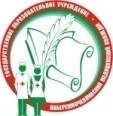 Министерство здравоохранения Республики ТатарстанГАПОУ   «Набережночелнинский медицинский колледж»Отдел основного профессионального образования ФОРМА 16 сОТЧЕТ СТУДЕНТА  ЗА ВРЕМЯ ПРОХОЖДЕНИЯ ПРАКТИКИ№ ппНаименование работДАТАДАТАДАТАДАТАДАТАДАТАДАТАДАТАКоличество видов работ№ ппНаименование работ